Муниципальное общеобразовательное учреждение «Средняя образовательная школа № 9» п. ОтрадныйПриказ  № 44 « Об организации питания обучающихся                                                                                                                         в МБОУ СШ № 9»                                                                                                                  от 30.08. 2019 г.                                                                                                 С целью совершенствования и повышения эффективности системы организации детского питания, охраны здоровья детей, упорядочения реализации мер  социальной поддержки обучающихся в форме обеспечения питания.ПРИКАЗЫВАЮ:Осуществлять организацию питания в соответствии с:- Сан ПиН 24.5 2409-08 « Санитарно-эпидемиологические  требования и организации питания обучающихся в общеобразовательных учреждениях.- Постановлением администрации  МО «Тахтамукайский  район» № 03, от 11.01.2017 г « Об утверждении  размеров выплат на питания учащихся общеобразовательных учреждения  МО « Тахтамукайский район»2.   Назначить Блягоз Л.А. – заместителя  директора по ВР ответственным  за организацию питания в школе.Блягоз Л.А. организовать работу классных руководителей по проведению разъяснительной работы с обучающимися и их родителями по формированию навыков и культуры здорового питания, этике приема пищи. Осуществлять производственный контроль за организацией питания в соответствии с утвержденным планом производственного контроля на 2019-2020год.Определить следующий порядок использования денежных средств выделяемых из муниципального бюджета  и родительской платы за организацию питания:Исходя из расчета выделяемых бюджетных средств на одного ученика в размере 15 рублей в день, на удешевление родительской платы,  обеспечить всех учеников горячим питанием в соответствии с цикличным  меню на 2019-2020 уч. год.За счет средств бюджета МО «Тахтамукайский район» для обучающихся 1-9 классов из многодетных семей и семей, находящихся в трудной жизненной ситуации в соответствии перспективным меню согласованным  с Роспотребнадзором  и спецификацией цен (горячий завтрак).Установить сумму родительской платы для 1-9 классов 20 рублей в день на добровольной основе. Утвердить план мероприятий по организации питания в МБОУ «СШ № 9» п. Отрадный на 2019-2020 учебный год.    Утвердить график обедов на 2019-2020 учебный год.Завхозу школы Вахрамеевой Г.А. до двадцатого числа каждого месяца обеспечивать  своевременное   перечисление родительских денег поставщикам через МКУ  «Бухгалтерии УО».Повару школы Халиш Х.Ш. своевременно представлять отчеты по расходованию бюджетных  средств и родительской платы за питания.Заместителю директора Блягоз Л.А. обеспечить подачу сведений  классными руководителями ежедневно о количестве учащихся с учетом заболеваемости для своевременной подачи заявок поваром школы. Контроль и руководство за исполнением данного приказа оставляю за собой.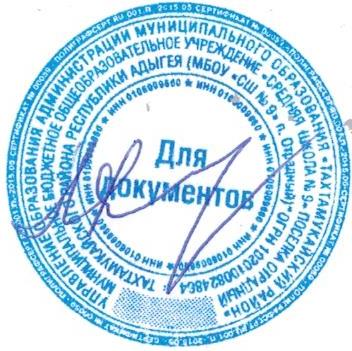 Директор школы                                                              Халиш М.И.С приказом ознакомлены: